I know that my Redeemer lives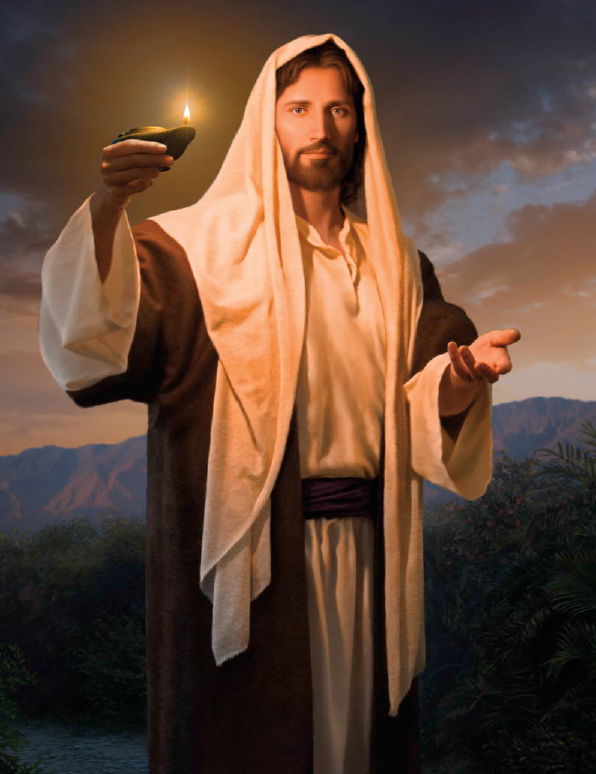 What comfort this sweet sentence gives! He lives, he lives, who once was dead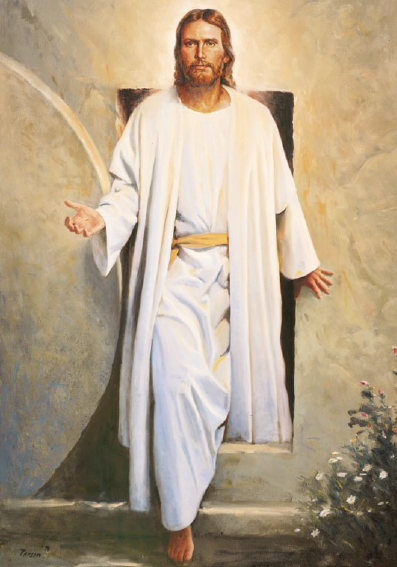 He lives my ever living Head He lives to bless me with his love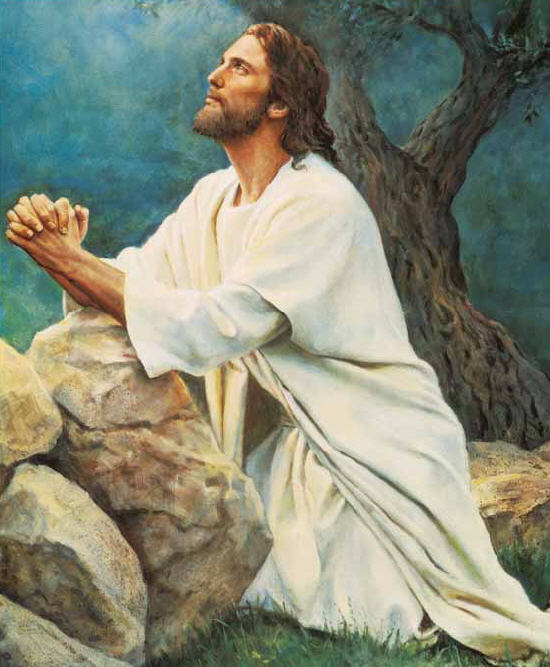 He lives to plead for me aboveHe lives my hungry soul to feed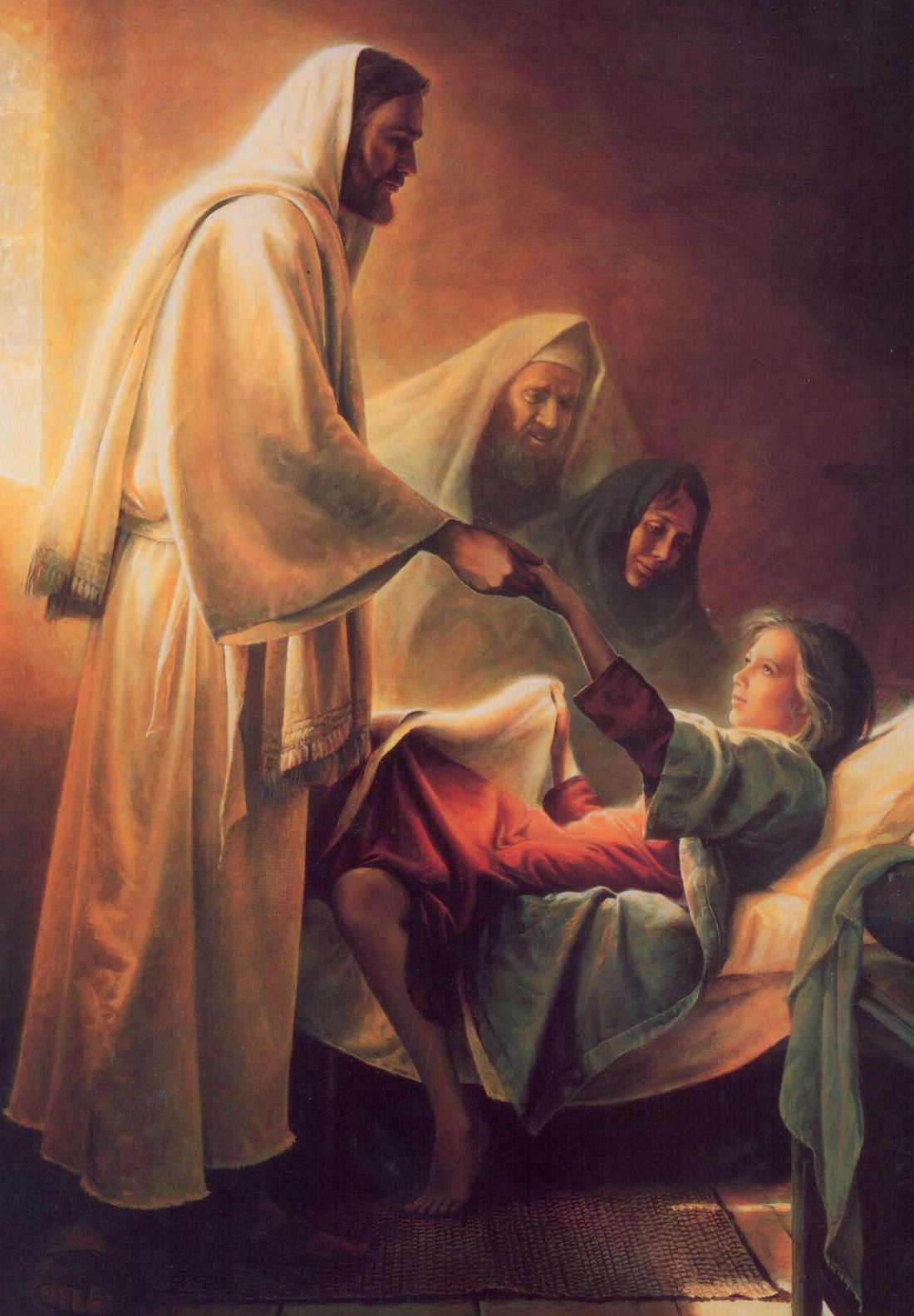 He lives to bless in time of needHeavenly Father, are you really there?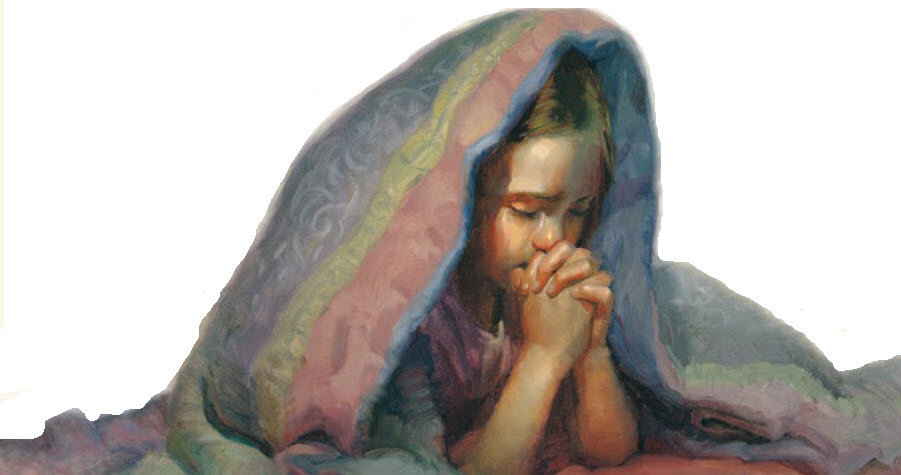 And do you hear and answer every child’s prayer?Some say that Heaven is far away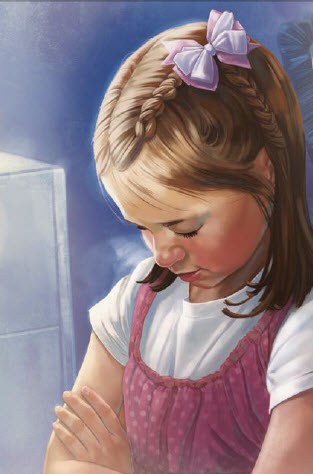 But I feel it close around me as I prayHeavenly Father I remember now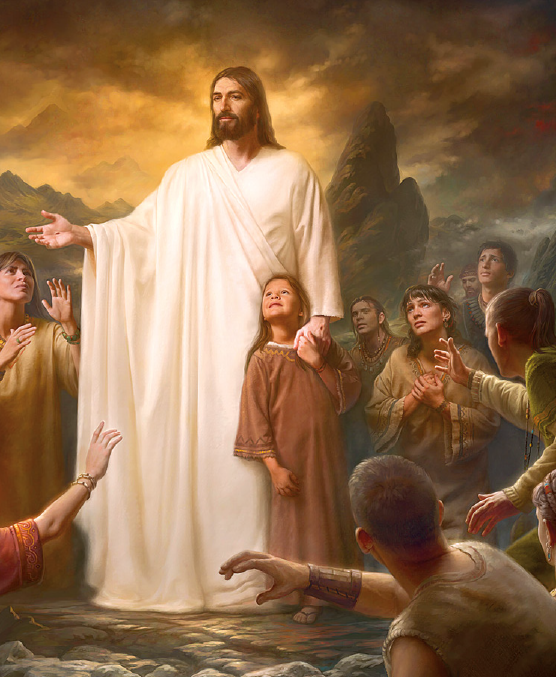 Something that Jesus told disciples long ago “Suffer the children to come to me.”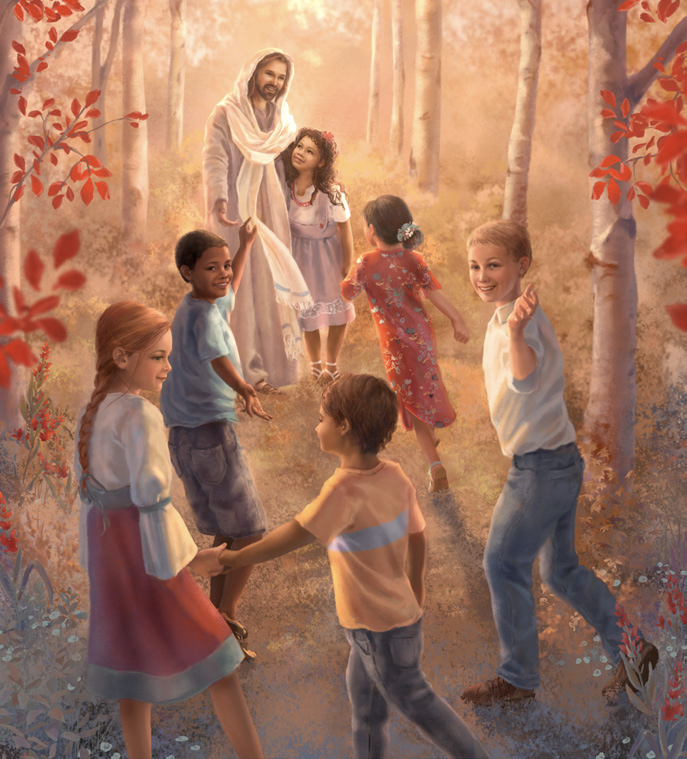 Father in prayer I’m coming now to theePray, he is there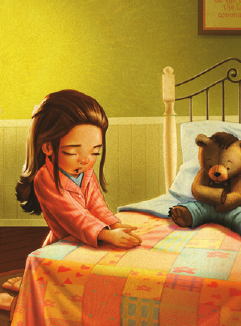 Speak, he is listeningYou are my child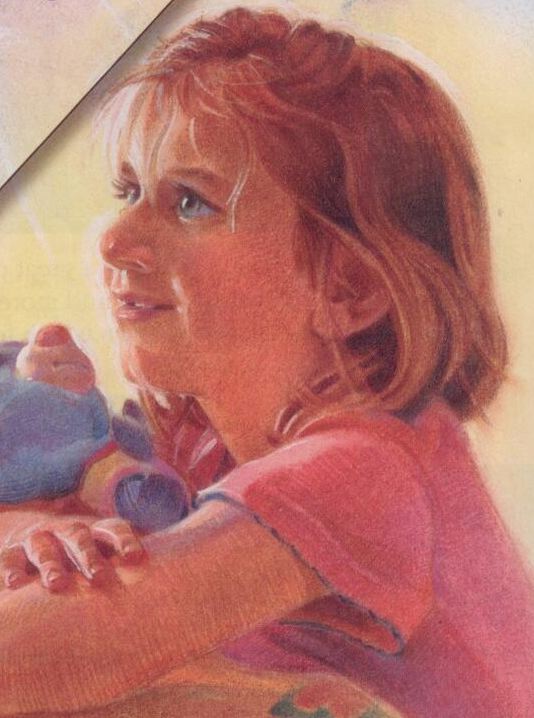 His love now surrounds you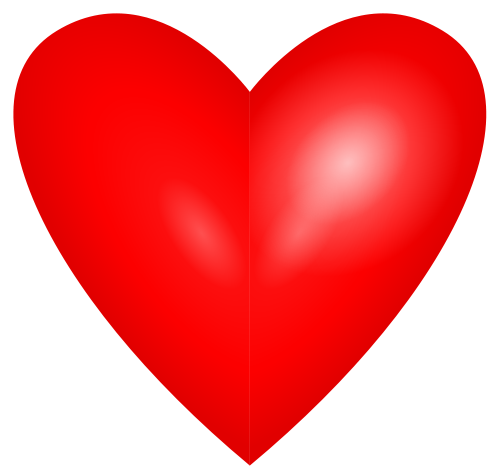 He hears your prayer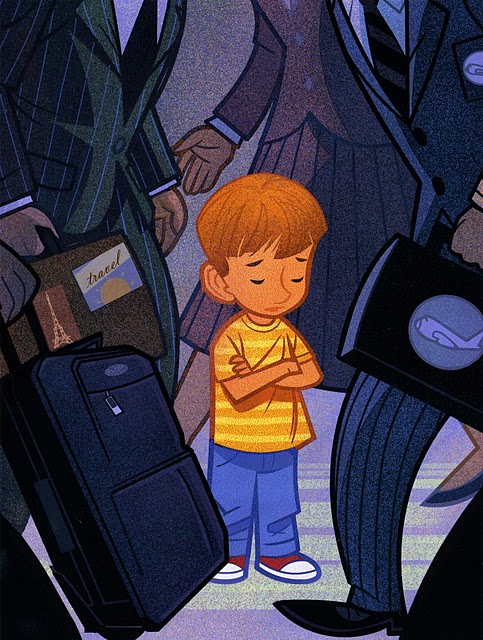 He loves  the childrenOf Such is the kingdom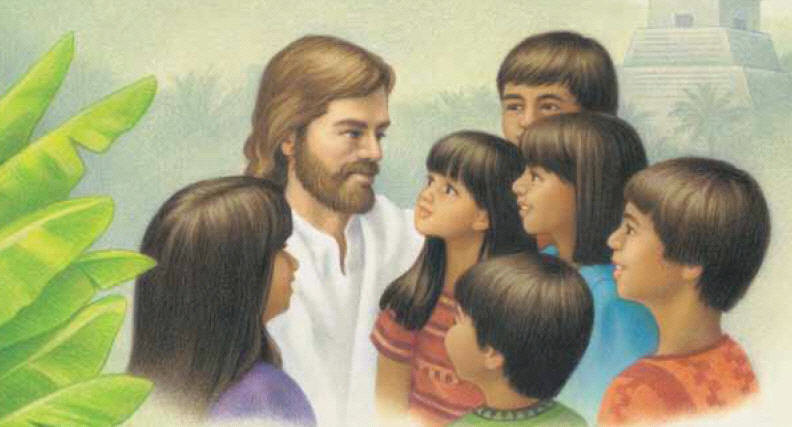 The kingdom of heav’nHe lives to bless me with his loveHe lives to plead for me aboveHe lives my hungry soul to feedHe lives to bless in time of needPray He is there!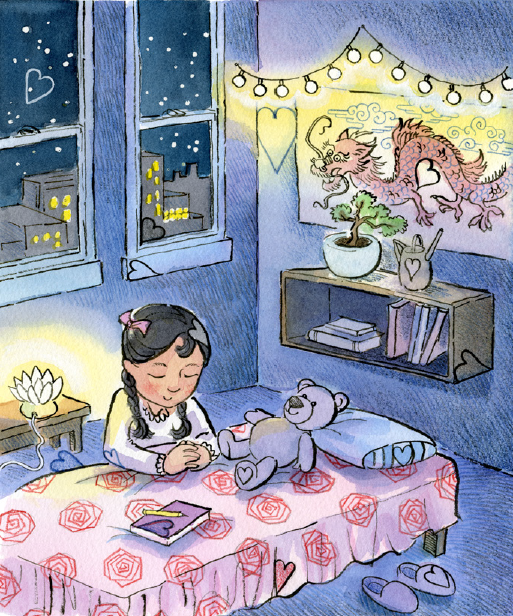 